AS Food Bank Committee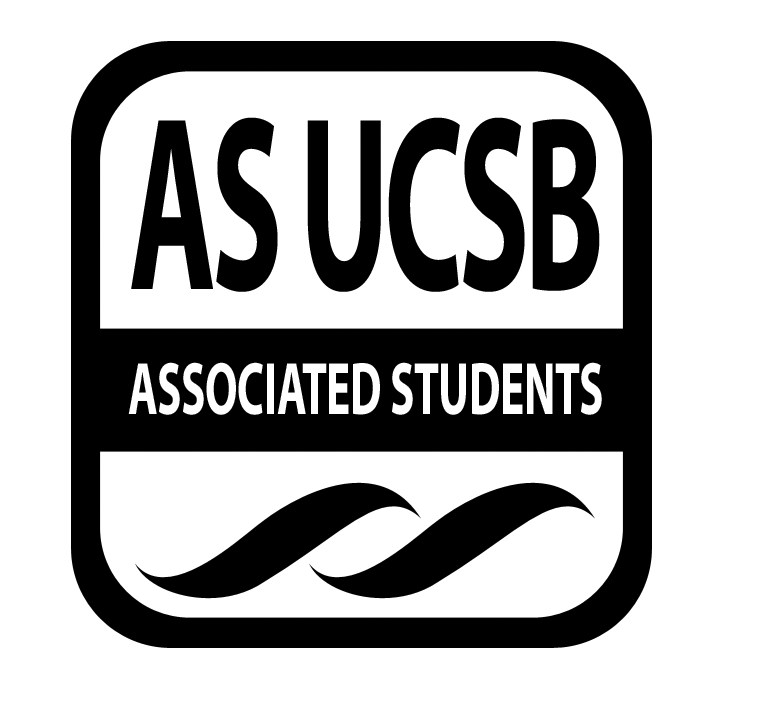 Associated StudentsNovember 4, 2016;Food Bank Lounge			  Minutes taken by: Gary Van HuynhCALL TO ORDER by Bre Jones, Chair at 2:10pm
A. MEETING BUSINESSRoll Call (Pre-entered Names)Acceptance of Excused AbsencesMOTION/SECOND: Jones/FloresACTION: Passed by Consent
B. PUBLIC FORUM	a. Check ins:	1. Ice breaker.	2. Agenda summary / anything to add.REPORTS   Chair (Bre Jones):TINY screening update.Reach out to different on campus organizations for possible collaboration Possible collaboration with Human Rights BoardMeeting with Hubert Zhang (Chair) on Monday, November 7th at 1pmNikki from Swipe out HungerE-mailed Niki from Swipe out Hunger for collaboration Has not responded to the email yetAdvocacy meeting (November 2nd) debrief.Beginning the Associated Student Food Bank Campaign for a bigger space allocationNext meeting on Monday (November 7th) at 2pmVice Chair (Gary Van Huynh)Honoraria information Application are due November 11thBre Jones (Chair) will send out emails of the link to the ASFB committee.Please submit the honoraria application before the due dateAny application submitted after the due date may not get acceptedInternal Affairs Coordinator:Wen Ying Liu:Had a meeting with Eileen last week to talk/discuss future plans and events for the winter quarter Eileen Lui: Discussed and started to plan Ideas for the next produce first event (Winter Quarter)Community Housing Office (CHO) has approached for a possible future collaborationCHO has quarterly neighborhood party/concerts.ASFB committee will discuss about how we can contribute to the eventTalk to Jen (friendly neighbor representative) Debrief about first produce event at Sierra MadreSuccessfulKatie Maynard (UCSB Sustainability department) Had a meeting on Tuesday (November 1st) with Katie M for requesting grantsWhat are the purpose of the vertical garden projectHow to use the gardenField trips to the garden for education purposesExternal Affairs Coordinator: NonePublicity Coordinator:NewsLetter update/debrief Nathalie will send out on Monday (November 7th) ASFB newsletter Nathalie will send out emails to the ASFB committee asking about any upcoming/future eventsGuidelines for what / when to sendNeeds to establish guidelines for what to sendNeeds to establish how in advance the ASFB needs to send event notice to NathalieWhen will be the cut-off/due dates for event submission to be put on the ASFB newsletterTreasurer:	Sent email funding request for the ASB Thanksgiving luncheonCommunity Affairs Board (CAB) funding requestEileen Lui will present on Monday, November 7th @ 7pmResidential Housing Association (RHA) Will present on Monday, November 7th @7pmBilly will present for KathyAssociated Student Finance and Business committeeKathy will present Coastal fund grant applicationApplications are due Friday, November 11thRequest funding for potential swag itemsOthers/Voting Members:Patrick (Senator):Talked to Global Food Initiative (GFI) internFebruary Food Rally eventTo bring awareness to the campusMain objective: will discussed next meetingMeeting again next week: have not scheduled yetWill answer questions regarding past senate meeting (11/2) at the next ASFB committee meetingAdvisor (Tuyen Nguyen):Monday, November November 7th from 11-12pm Monthly Food Security MeetingLocation: Ucen Mission RoomTalk/debrief more in depth about the Food insecurity data Operation updateASFB Mobile Food Distribution UpdateGood/positive numberAbout 100 people attended the event at Sierra Madre About 60 people attended the event at Family Student housingWorth continuing ASFB operation team hiring processOne (1) new staff member started last weekIn the process of hiring three (3) more staffInternal hire for one (1) ASFB Student CoordinatorACCEPTANCE of AGENDA/CHANGES to AGENDA MOTION/SECOND: Jones/FloresACTION: Passed by ConsentACCEPTANCE of ACTION SUMMARY/MINUTESApproval of our Action Summary/Minutes from 10/28/2016MOTION/SECOND: Jones/FloresACTION: Passed by ConsentACTION ITEMS  F-2 New BusinessNONEDISCUSSION ITEMSa. Big Ideas (Joanne) representative Blum CenterFirst Started at UC berkeley http://blumcenter.berkeley.eduThree (3) page proposal due November 16thCan book advisor appointment with folks at BerkeleyGuidelines online as well (resources tab)	b. Hunger Banquet:Tuesday, November 15 @ 6:30 - 8:00pm (MCC lounge).Interactive event to highlight issue of hunger throughout the world.Oxfam America club interested in a collaboration.Need someone to present / participate in the event:Nico, Patrick, and Teni are interested	-c. Food recovery: Discussion tabled for next meetingThomas Wang & Brianna Duplessis working on food recovery program.Still in early developmentcurrently working through logistics.Hope to work with AS Food BankUse of ASFB space as a hub.What would our role be in future? What is our capacity to help?Should a new position be implemented in future? 	d. Coastal Fund grant proposal:Kathy Lee: Application deadline is November 11thExploring Potential ASFB swag itemsGary Van HuynhNeeds to meet the requirement of the Coastal fund mission statement and Associated students Green bill.Double check the company’s website regarding where the items are made and what materials are usedADJOURNMENTMOTION/SECOND: Jones/RecendezMotion to adjourn at 3:02pmACTION: Passed by ConsentNameNote: absent (excused/not excused)arrived late (time)departed early (time)proxy (full name)NameNote:absent (excused/not excused)arrived late (time)departed early (time)proxy (full name)Breanna JonesPresentLiyan WangAbsentGary Van HuynhPresentRefina ChanAbsentYanira (Jenny) FloresPresentPatsy SolanaAbsentSteven MarquardtExcusedBianca FernandezExcusedWen Ying LiuPresentPatrick DohoneyPresentNathalie RecendezPresentPriyanka BistExcusedKathy LeePresentCamden PalmAbsentEileen LuiPresentKhalil KochiyamaAbsentDoriana AbeytaAbsentTeniola Adedji                  AbsentJuli NguyenAbsentTuyen NguyenPresent